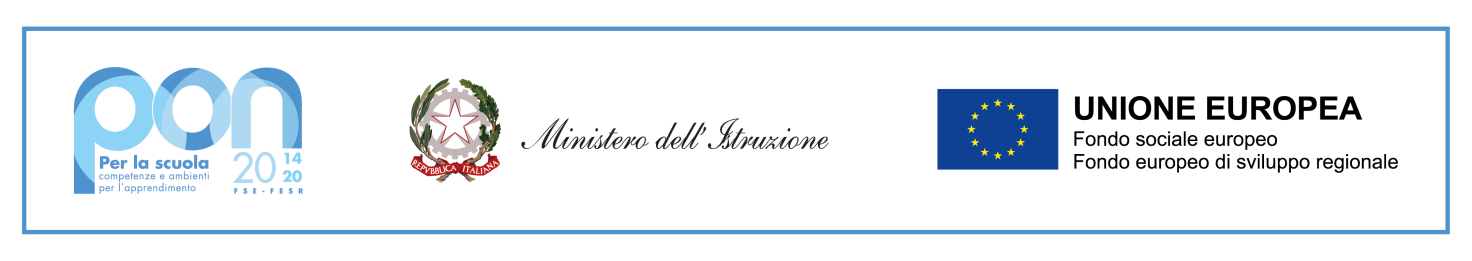 Ministero dell’IstruzioneUfficio Scolastico Regionale LazioISTITUTO COMPRENSIVO STATALE VIA DELLA TECNICARMIC8D400N - Via della Tecnica, 3 – 00071 POMEZIA - 41° DistrettoCF   97713590582 - Tel. 06 91603222 e-mail rmic8d400n@istruzione.it - pec  rmic8d400n@pec.istruzione.itSCHEDA PROGETTOPROGETTO : DOCENTE / GRUPPO DOCENTI REFERENTE: Analisi dei bisogni/Motivazione dell’intervento/Priorità del RAVObiettiviDescrizione del progetto / Cronogramma delle attività (tempi di realizzazione)Ore complessive previste del progetto: Metodologie/ Strumenti utilizzati :Modalità di verifica dei risultati:Modalità di documentazione:Profilo professionale eventuale docente esperto:Richiesta materiali:Eventuali altri finanziamenti:Quadro sintetico ore progetto:La quantificazione delle ore sarà comunque oggetto di contrattazione e modulata in base alle risorse disponibili.Pomezia, Il/i responsabile/i del progetto                                                                                                                     - Plesso interessato infanziaprimariasecondaria 1° gradoFinanziamentoFondo IstitutoFamiglieAltri finanziamentiProgetto/Attività extracurricolarecurricolareProgetto/Attività annualepluriennale         ……………………Docenti coinvolti (nome, cognome e n. ore da svolgere)Docenti:Destinatari(specificare le classi o i gruppi coinvolti e il n. alunni)Attività Tempi  (ore)SpaziPROGETTI IN ORARIO CURRICULAREPROGETTI IN ORARIO CURRICULAREPROGETTI IN ORARIO CURRICULAREPROGETTI IN ORARIO EXTRACURRICULAREPROGETTI IN ORARIO EXTRACURRICULAREPROGETTI IN ORARIO EXTRACURRICULARENumeroOreNuemroOREDocenti interni *N. Docenti interni*N.Esperti esterniN.Esperti interni/esterniN.Collaboratori*N.Collaboratori*N.Amministrativi*N.Amministrativi*N.Dsga*N.Dsga*N.